Brandinstruks for 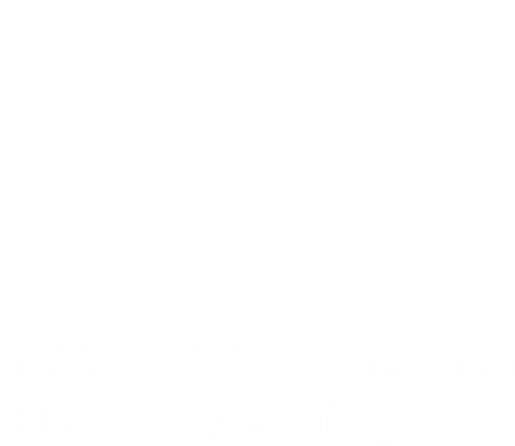 BØRNEHAVEN HÅBETRED 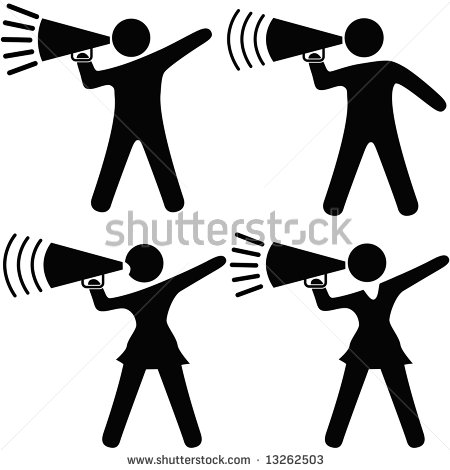 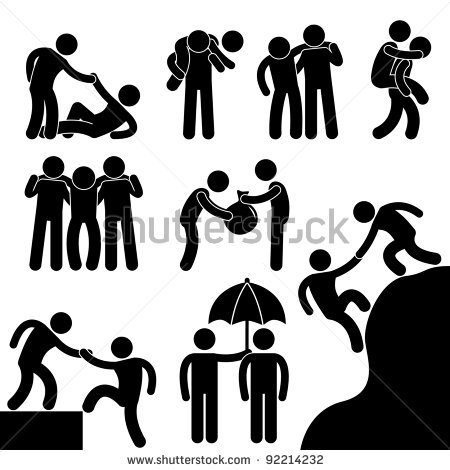 Red mennesker i fare. Voksne hjælper børn ud og kontrollere at alle rum er tømt for børnAdvar andre – RÅB BRAND, RING med RINGKLOKKENSAMLESTED PÅ LEGEPLADSEN  Efterfølgende går vi ind til nabohusetALARMÉR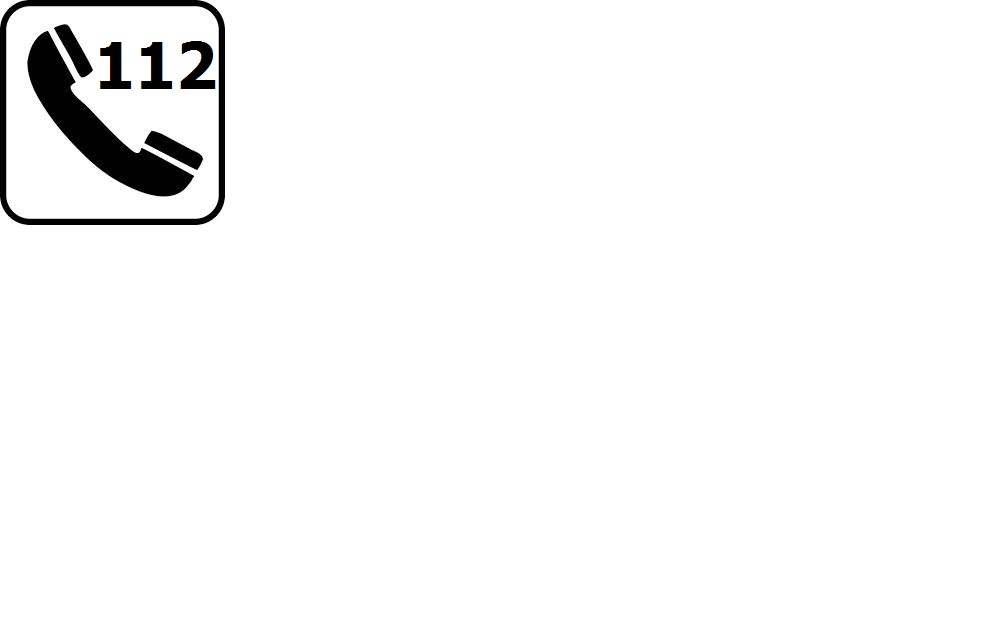 Ring 1-1-2, fortæl at det brænder i Børnehaven HåbetGadenavn NrPostnummer By1 person sendes ud for at tage imod brandbilerne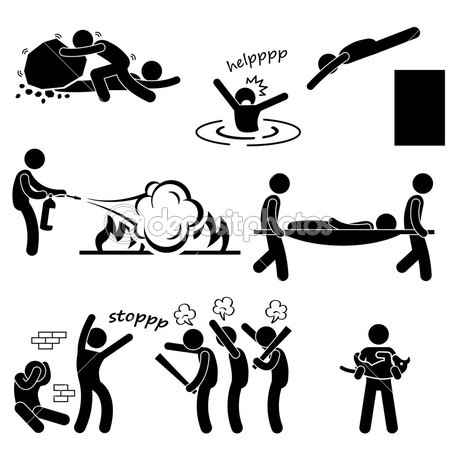 SLUKSluk branden med brandslukker, hvis det er forsvarligt og muligtBEGRÆNS 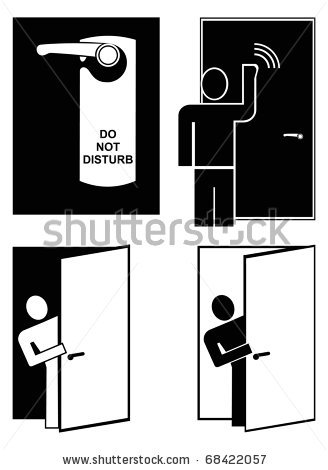 Luk døre og vinduer. Det begrænser brand og røgspredning.